VAN TİCARET VE SANAYİ ODASIAKİL TACİRLER İSTİŞARE TOPLANTISI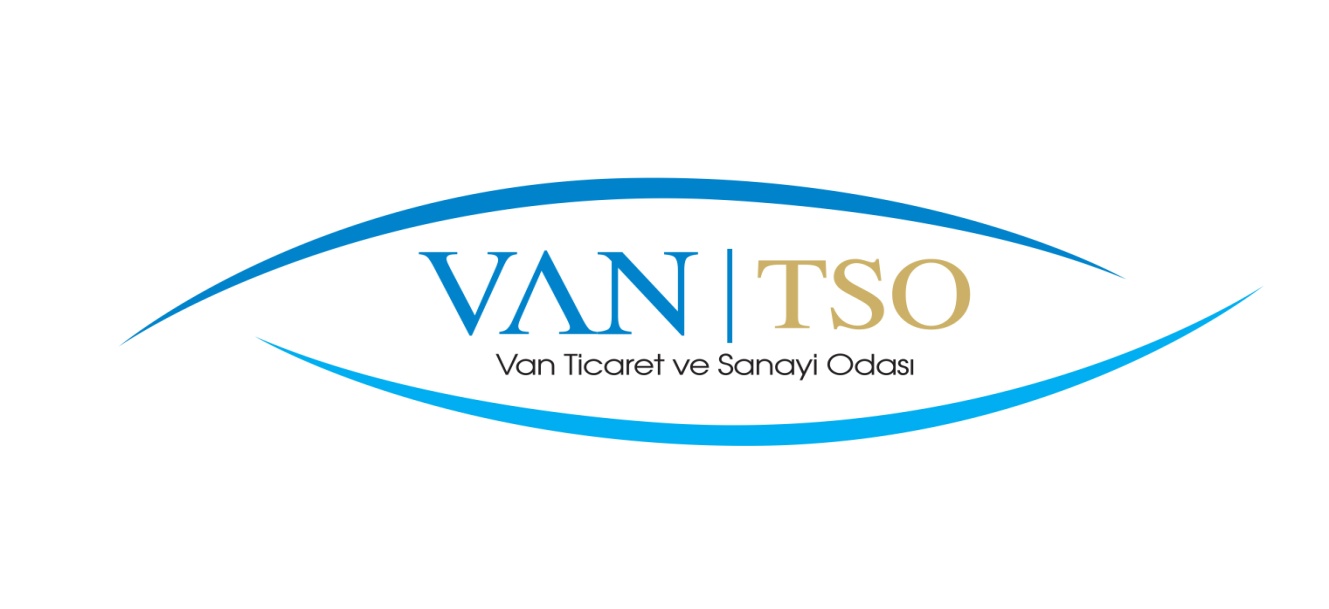 06.05.2014 RESCATE OTEL/VANTOPLANTIYA KATILAN YÖNETİM KURULU VE MECLİS ÜYELERİNECDET TAKVAYAVUZ KARAMANFARUK BİNERMURAT BEYAZBÜLENT HARMANERDAL ÇAKAREKREM BAYTARLÜTFİ KIRANŞEFİK ERENM. HARUN ÇİÇEKCELAL TEKİNABDULLAH ARVASFAHRETTİN BEYAZELMANECDET TAKVAAKİL TACİRLER KURULU EDH’NİN TEMEL ÇALIŞMALARINDAN BİRİSİDİR.AMACIMIZ TİCARET VE SANAYİ ODASININ YÖNETİM ANLAYIŞINI PAYLAŞMAKTIR.BURADA YER ALAN AKİL TACİRLER İLE KENTİN EKONOMİSİNİ YÖNETME GİRİŞİMİDİR TECRÜBELERİNİZİ, AKLINIZI, ÖNERİLERİNİZİ BİZİMLE PAYLAŞMANIZ, ORTAK ŞEKİLDE HAREKET ETMEMİZ KENTİMİZ İÇİN ÇOK FAYDA SAĞLAYACAKTIR.AKİL TACİRLER KURULU TÜRKİYE DE YER ALAN 365 ODA BORSA İÇİNDE SADECE VAN’DA VAR. AYDA BİR TOPLANARAK BU KURULU AKTİF HALE GETİRMELİYİZ.ZAHİR KANDAŞOĞLUŞU AN OLUŞAN BU TABLOYA VAN’IN İHTİYACI VARDI. VANTSO’YA ÇOK TEŞEKKÜR EDERİM BU TABLOYU OLUŞTURDUĞU İÇİN.KENDİMİZİ FAZLA ELEŞTİRMEDEN MEMLEKETİMİZİN MENFAATİ İÇİN TEK YUMRUK HALİNDE BİR ARAYA GELMELİYİZ.TEKNOLOJİYİ VE MEVCUT İMKÂNLARIMIZI ÇOK İYİ DEĞERLENDİRMELİYİZ. ESKİDEN VAN’DA TOPLASAN 20 MÜHENDİS ÇIKMAZDI AMA ŞİMDİ 5000’E YAKIN MÜHENDİSİMİZ VAR BUNLARI DEĞERLENDİRMEMİZ LAZIM.KAHVALTI KONUSUNDA ÇALIŞMALARA DESTEK OLMAMIZ LAZIM.FUAR KONGRE MERKEZİ BİTİİKTEN SONRA SES GETİRECEK 1-2 FUAR YAPMAMIZ LAZIM.İLİMİZDEKİ STK’LAR ÇOK ZAYIF GEREKİRSE BİR KAÇ TANESİNİ BİRLEŞTİRMELİYİZ. STK’LARI AKTİF HALE GETİRMELİYİZ.BAŞKALE TURİZM KONUSUNDA ÇOK ÖNEMLİ BİR İLÇEMİZ, MEVCUT POTANSİLYELİNİ DEĞERLENDİRMEMİZ LAZIM.BEN İLİMİZDE BİR AVM YAPILMASI İÇİN BİR ARAYA GELMEYİ TEKLİF EDİYORUM YAKLAŞIK 1000 ORTAKLI BİR ŞİRKET KUARALIM.VAN’IN 7000 YILLIK TARİHİ İLE ÖVÜNDÜĞÜMÜZ GİBİ VATSO İLE DE ÖVÜNMELİYİZ.LÜTFİ POLATBAŞKAN VE YÖNETİMİNE ÇOK TEŞEKKÜR EDİYORUM, SUNUM ÇOK GÜZELDİ, BU SUNUMU KİTAPÇIK HALİNE GETİRİP KURULA DAĞITIRSANIZ ÇOK İYİ OLUR.FUTBOL TAKIMLARI ANTREMAN İÇİN YÜKSEK RAKIMLI YERLERİ TERCİH EDİYOR. VAN’I BU KONUDA ŞANSLI BULUYORUM. ÖZELLİKLE 5 YILDIZLI OTELLERİN YEŞİL SAHA YATIRMALARI GEREKİYOR. İLİMİZDE MUTLAKA ÇİM SAHALAR YAPILMALI,BEN MOLLA KASIMDA YAZLIK YAPTIM YILLAR ÖNCE HERKES BENİ ELEŞTİRDİ. AMA ŞİMDİ BAKTIĞIMIZDA MOLLA KASIM BİR YAZLIK KENTİ HALİNE GELDİ.REFİK KAVALİLİMİZDEKİ YATIRIMCILAR BİRBİRİNE DESTEK OLACAĞI YERED KÖSTEK OLUYOR. TEK YUMRUK OLMAK VAN’A ÇOK ŞEY KAZANDIRACAKTIR.BAŞKANIMIZ BİRLİK VE BERABERLİĞİMİZİ SAĞLAMAYA ÇALIŞIYOR. KENDİSİNE DESTEK OLMALIYIZ. HER OLUŞUMDA M UTLAKA YER ALACAĞIMI BELİRTMEK İSTERİMŞEFİK UÇARBAŞARILI BİR ÇALIŞMA SİZLERİ TEBRİK EDİYORUM.YAŞAR ERGÜN1 HAZİRANDA KAHVALTI FESTİVALİ İÇİN VAN’A GELECEK YURTDAŞLARIMIZ ÇOK İYİ AĞIRLAMALIYIZ. VANIN MİSAFİR PERVERLİĞİNİ GÖSTERMELİYİZ.İLİMİZDE İNŞAAT SEKTÖRÜ ÇOK YARA ALMIŞ DURUMDA CANLANMASI İÇİN GİRİŞİMİLERDE BULUNMALIYIZ.GÜNEŞ ENERJİSİ PROJESİNİ DEĞERLENDİRMEMİZ LAZIM ÇALIŞMALARA DESTEK OLMAMIZ LAZIM.SİYASİ BAKIŞ AÇISINI ORTADAN KALDIMAMAIZ LAZIM.ERDAL ÇAKARHERKESİ KUCAKLAMAMIZ LAZIM DAHA İYİ OLMAK İÇİN BİR ARAYA GELMELİYİZ.SINIR KAPISINI İYİ DEĞERLENDİRMELİ AKTİF HALE GELMESİ İÇİN ÇABA GÖSTERMELİYİZ.BENCE TURİZM KONUSU ÇOK ÖNEMLİ BU SEBEPTEN TURİZM KENTLERİNİ GEZİP GÖRMELİYİZ, EN AZINDAN UFKUMUZ GELİŞİR.HARUN ÇİÇEKÇOK İYİ BİR ÇALIŞMA ORTAKLIK KÜLTÜRÜNÜ ÖN PLANA ALMAMIZ LAZIM. VAN GÖLÜNDEN FAYDALANMALIYIZ. KOCAELİ PARKI BENZERİ YERLERİN ÇOĞALTILMASI LAZIM.HAYVANCILIK KONUSUNDA GİRİŞİMLERİN ARTIRILMASI LAZIM.CELAL BUZKANKURULU OLUŞTURDUĞU İÇİN VANTSO’YA TEŞEKKÜRLERİLİMİZİN ŞU AN YARALI BİR BİNA OLDUĞUNU DÜŞÜNÜYORUM YENİ BİNA YAPMAK YERİNE MEVCUT YARALAIN SARILMASI LAZIM.VAN GÖLÜ’NE AKAN PİS SULARIN ÖNÜNÜN KESİLMESİ İÇİN ÇALIŞMLARA YAPILMASI LAZIM.VAN-ET, YÜN İPLİK, GİYİM SANAYİ, KUNDURA FABRİKASI GİBİ İŞ YERLERİ VARKEN BUNLARA SAHİP ÇIKAMADIK VE BUGÜN SANAYİMİZ ÇOK SIKINTILI DURUMDA ,CUMHURBAŞKANI VE BAŞBAKAN İLİMİZE GELDİĞİNDE NECDET TAKVA’NIN ŞU ANKİ HAZİRUNU VE VAN’IN ÖNDE GELEN SANAYİCİLERİNİ BİR ARAYA GETİRMESİNİ İSTERİM DAHA FAYDALI OLUR.AŞKALA BİR İLÇE OLMASINA RAĞMEN TÜM DOĞUYA ÇİMENTO VEREN BİR MARKA OLUŞTURDU, BİZ NEDEN BUNU YAPMIYORUZ.ADNAN SAĞDİNÇKALİFİYE ELEMAN SIKINTISI YAŞIYORUZ.BU ADIMIN ZAFERE ULAŞACAĞINA İNANIYORUM ŞÜKRÜ KARAMANBAŞKANA ÇOK TEŞEKKÜR EDERİM.ÜRETİMDEN TÜKETİME KADAR HER ALANDA AKTİF OLMALI KENDİMİZ KANITLAMALIYIZ. BİRLİKTE OLURSAK BAŞARIRIZ.CELAL TEKİNİLİMİZ BAZI İŞLERDE İLERİDE BAZI İŞLERDE İSE GERİDEDİR. DOĞUNUN İNCİSİ PARİSİ DENİLİYOR AMA HEP GERİDE KALDIK.30-40 YIL ÖNCE BİR MANİSA’YA BİR AYDIN’A GÖRE ÇOK İLERİDE İDİK AMA ŞİMDİ ÇOK GERİDEYİZ.GEÇENLERDE IRAK’A GİTİİM ORADA VAN-TAT’IN HELVASINI SATILIRKEN GÖRDÜM ÇOK SEVİNDİM, DIŞARIYA MUTLAKA AÇILMALIYIZ.İSKENDER KOÇÇOK GÜZEL BİR OLUŞUM DEVAM ETMESİNDEN YANAYIM, FİKİRLERİMİZİ YAZILI OLARAK SUNARSAK DAHA İYİ OLUR KANISINDAYIM.VANTSO BİR BİRİM OLUŞTURSUN VE BU BİRİMDE YERE ALANLAR KENDİLERİNİ İKTİSADİ VE SOSYAL ANLAMADA ÇOK İYİ DONATSIN, DIŞARIDAN GELEN HEYETLER, KURUM YETKİLİLERİ GELDİĞİNDE OLUŞTURULAN BU BİRİM ETKİN ŞEKİLDE İRTİBATA GEÇSİN.ASYA, ORTA DOĞU, AVRUPA İÇİN ÇOK ÖNEMLİ BİR KONUMDAYIZ. DIŞARIDAKİ YATIRIMCIYI VAN’A ÇEKMEMİZ LAZIM.YAKIN ÜLKELERDEN BURAYA TURİST ÇEKMEK İÇİN YATIRIMLARI ARTIRMAMIZ LAZIM.MALATYA’DA KAYSI ÜRETİMİNDEN DOLAYI İŞSİZLİK SIFIR, İLİMİZDE DE BENZERİ ÜRETİM OLANAKLARI OLUŞMASI İÇİN TOPRAK ANALİZLERİ YAPILMALI VANTSO VE DEVLET KURUMLARI ORTAK ÇALIŞARAK BU KONUDA GÜZEL İŞLER ÇIKARABİLİRİZ. BU KONU İLE İLGİLİ DE BİR BİRİM OLUŞTURALIM.SARAR’IN SAHİBİ BİR İKİ YIL ÖNCE VAN’A GELDİ GÜRPINAR KAYMAKAMI KENDİSİNDEN YATIRIM YAPMASINI İSTEDİ HER TÜRLÜ KONUDA YARDIMCI OLACAĞINI ANLATTI, ANCAK SARAR’IN SAHİBİ YATIRIMA KARŞILIK YILLIK 500,00 PARA DESTEĞİ İSTEDİ NEDENİ SORULDUĞUNDA; SU, ELEKTRİK, DOĞALGAZ, ALTYAPI, YOL VE BENZERİ EKSİKLİKLERİN ÇOK OLDUĞUNU VE BU SEBEPTEN BURAYA YATIRIM YAPAMAYACAĞINI BELİRTTİ.HAŞİM YAZÇİÇEKBU OLUŞUMU KURAN BAŞKANI TEBİRK EDİYORUM. BANA DÜŞEN HER İŞE HAZIRIM. ELİMİZ TAŞIN ALTINA KATMALIYIZ.MURAT ÇİÇEK (GEVAŞ ÇİÇEKLER)TATVAN’DA BİLE AVM VAR VAN’DA NEDEN OLMASIN MUTLAKA AVM YAPMALIYIZ.ABDULLAH ARVASVAN’IN TURİZM MERKEZİ OLACAĞI AŞİKAR, SPOR TESİSLERİNİN BİR AN ÖNCE YAPILMASI LAZIM. ŞU AN BURADA YER ALAN ARKADAŞLAR ÖNERİLER GETİRMELİ ÖZELLİKLE SPOR KONUSUNDA GİRİŞİMLERDE BULUNMALIYIZ.FARUK BİNERVAN TÜRKİYE’NİN EN GENÇ NÜFUSA SAHİP İLLERİNDEN BİRİSİDİR BUNA RAĞMEN 81 İL İÇERİSİNDE EKONOMİDE 75. SIRADAYIZ. YAKIN TARİHTE VAN’DA 17 ÜLKENİN KONSOLOSLUĞU OLDUĞUNDAN BAHSEDİLİYOR. ŞİMDİ GERİLEMİŞ DURUMDAYIZ. BU OLUŞUM İLK ADIMDIR DEVAMININ GELECEĞİNE İNANIYORUM.MURAT BEYAZİRAN’DAN GELEN TURİST VAN’I HAVAALANI OLARAK KULLANIYOR. DOĞUBEYAZIT KAPISINDAN GİRİŞ YAPARAK TRABZON’A AVMLERDE ALIŞVERİŞ YAPMAK İÇİN GİDİYORLAR. VAN’A ACİLEN AVM AÇILMASI LAZIMVAN-TAT GENEL MÜDÜRÜ2 YILDIR VAN’DAYIM TACİRİN ÇOK ZORLUKLAR YAŞADIĞINI GÖRDÜM. SPOR TESİSLERİNİN MUTLAKA YAPILMASI LAZIM, İLİN RAKIMI YÜKSEK OLDUĞU İÇİN MUTLAKA SPOR TAKIMLARI VAN’I TECİH EDECEKLERDİR. 10-20 TAKIMIN ANTREMAN YAPACAĞI ALANLAR YAPILMALIVANLILAR VAN GÖLÜ NE VAN DENİZİ DİYORLAR AMA ARKARALRINI DÖNMÜŞLER, GÖLÜN EN GÜZEL YERLERİNDE BRİKETÇİLER VAR, ÇİMLERDE İNEK KAYNIYOR. YÜZME ALANLARI YOK DENECEK KADAR AZ, VANLI OLUPTA İL DIŞINDA 600-700 İŞÇİ ÇALIŞTIRAN İŞ ADAMLARI VAR VAN2A BİR ÇİVİ BİLE ÇAKMAMIŞLAR ONLARIN ZİYARET EDİLMESİ LAZIM.ŞAHİRCİLİK VAN’DA ÇOK KÖTÜ MUŞ VE VAN AYNI VAN’DA RANT-PARA-EĞLENCE HERŞEY CUMHURİYET CADDESİNE SIKIŞMIŞ, ŞEHRİN GENİŞ ALANA YAYILMASI LAZIM BİR ÇAY İÇMEYE CUM. CADDESİNDE 7 KATLI BİR BİNAYA ÇIKIYORSUN ÇOK KÖTÜ BİR DURUM, ACİLEN AVM YAPILMASI LAZIMEV VE İŞYERİ KİRALARI ÇOK YÜKSEK,  KALİFİYE ELEMAN SIKINTISININ ÖNÜNE GEÇMEK İÇİN MEVCUT ELEMANLARIN EĞİTİLMESİ LAZIM BUNU HİÇBRİ FİRMA YAPMIYOR.FİKRET ÖZKAPLANVAN’DA İHTİSAS HASTANESİ YENİDEN YAPILMALI ÇEVRE İLLERDEKİ HASTALARIN VAN;’A GELMESİ İÇİN,REŞAT BAYTARVAN’IN BÜYÜKŞEHİR OLMASI ÇOK GÜZEL BİR ŞEY, BİZİM VAN’LI İŞADAMLARI OLARAK ACİLEN BİRLEŞMEMİZ LAZIM,BİZ BİRBİRİMİZE DEPREMDEN ÇOK ZARAR VERDİK, ACİLEN AYAĞA KALKMAMIZ LAZIM, 8 SAAT ÇALIŞIYOR 18 SAAT YATIYORUZ. VAN’DAKİ BROKRASİ İŞ ADAMLARINA ÇOK SIKINTI YARATIYOR. DEVLET DESTEK OLMALI YATIRIMCININ ÖNÜ AÇILMALI,DOĞALGAZ-ELEKTRİK-TELEFON KONULARINDA DEVLETİN İNCELEME YAPMASI LAZIM MERKEZED BAZI YERLERDE DOĞALGAZ YOK, TELEFON ÇEKECEĞİZ İŞ YERİMİZE ÇEKEMİYORUZ.TURGUT KILIÇDAHA GENİŞ KATILIMLI BİR TOPLANTI YAPMALIYIZ. VAN’DA SİYASAL VE EKONOMİK PROBLEMLER ÇOK,  BENCE AKİL İNSANLAR SÜREKLİ TOPLANMALI VE ÇÖZÜM ÖNERİLERİ SUNMALISELİM KILIÇPRATİĞE DÖNÜŞTÜRECEĞİMİZ İŞLEMLER YAPMALIYIZ. SADECE KONUŞMADA KALMAMALI, SPOR TESİSLERİ VE AVM KONUMLARINDA BİR AN ÖNCE ADIM ATILMASI LAZIM BEN HAZIRIM. İNŞAAT SEKTÖRÜNDE BİR BİRLİKTELİKL OLMALI, ZAHİR BAŞKAN VE NECDET BAŞKANDAN BU KONUNUN ÇÖZÜLMESİ İÇİN GİRİŞİMLERDE BULUNMASINI RİCA EDİYORUM.ŞABAN ÖLMEZFUAR KONUSUNDA ÇOK GERİYİZ BİR AN ÖNCE GELİŞTİRMEMİZ LAZIM, SURİYE İLE MESAFEMİZ 2-3 SAAT, IRAK İLE 2-3 SAAT, İRAN İLE 1 SAAT BUNU DEĞERLENDİRMELİYİZ.ÜRETİM VE İHRACAT KONULARINDA GİRİŞİMLERİMİZ OLMALIAKİL İNSANLAR KONUSU ÇOK ÖNEMLİ İNSAN HİZMET EDEN EN ŞEREFLİ İNSANDIR. ACİLEN İCAR KURULU OLUŞTURMAMIZ LAZIM VE BİR AN ÖNCE ÇALIŞMALARIMIZA BAŞLAMILIYIZ. VALİLİKLE GÖRÜŞME SAĞLANMALI  BELEDİYE, VANTSO, VALİLİK ORTAK HAREKET ETMELİYİZ.KURTULUŞ AKAYAVM KONUSUNDA BİRLEŞMELİYİZ ORTAKLIK ÇOK ÖNEMLİVAN’IN 5 YILDIZLI OTELE İHTİYACI OLDUĞU İÇİN YATIRIMIMI BURADA YAPTIM, VANIN İNSANI KİM NE YAPSA AYNISINI YAPIYOR. FARKLI DALLARDA İŞ YAPMIYOR HEP ÖZENTİ VE BİR BİRİNİ ÇEKEMEMEZLİK VAR. OTELİN KARŞISINDA 50.000 M2 L,K ALAN VAR SAHİBİ İLE GÖRÜŞMELERİM OLDU ORADA BİR AVM YAPABİLİRİZ. ELİMİZİ TAŞIN ALTINA KATIP BU KONUDA BİR AN ÖNCE ADIM ATMAMIZ LAZIM. BİR ARADA OLURSAK YAPAMAYACAĞIMIZ HİÇBİR İŞ YOK, İKİNCİ TOPLANTIDA DAHA ETKİN OLMALIYIZ.MESUT ÖZTÜRKVAN’DA HERKES HAYVANCILIK KONUSUNDA BİLGİ SAHİBİDİR. ANA SEKTÖRÜMÜZ HAYVANCILIKTIR. DEVLETİN DESTEĞİYLE BU KONUDA GİRİŞİMLERİMİZ OLMALI, MİSAL DEVLET HAYVAN BAŞI 5 KG DESTEK VEREBİLİR TEŞVİK ÇOK ÖNEMLİ1995 YILINDA VAN’A GELEN BİR ALMAN FİRMASI MAMA FABRİKASI YAPMAYI DÜŞÜNDÜ AMA BROKRASİ DESTEK OLMADI ŞU AN ERMENİSTAN’DA AYNI İŞİ YAPTILAR VE DÜNYA YA ORGANİK MAMA PAZARLIYORLAR.OTLU PEYNİR BİZİM MARKAMIZ BAŞKANDAN RİCAM PATENTİNİ ALMASI, ÇÜNKÜ ÇOĞU İLDE BU İŞİ YAPANLAR VAR. PASTÖRİZE SÜTTEN HİJYENİK ORTAMLARDA OTLU PEYNİR ÜRETİRSEK BU KONU VAN’A ÇOK FAYDA SAĞLAR.SEKTÖRLERİN TÜMÜNDE FİZİBİLİTELER YAPALIM DİĞER TOPLANTILARDA GÜNDEM OLUŞTURALIM1980 YILINDA NÜFUSUMUZDAN FAZLA BU İLE TURİST GELİYORDU BUNU YİNE SAĞLAYABİLİRİZ. 7 MİLYON ERMENİNİN KABESİ AHTAMAR ADASIDIR BU KONUDA ÇALIŞMALAR YAPMALI ERMENİ TURİSTLERİ VAN’a ÇEKMEMİZ LAZIM.EKO TURİZM GELİŞTİRİLMELİ KERPİÇ EVLER, ESKİ MAHALLELER, ÇİFTLİKLER, YAYLALAR, DEĞERLENDİRİLMELİ,CANİK’DE KUŞ GÖZETLEME EVİ VARDI, DAHA İYİ HALE GETİREBİLİRİZ.TURİSTİN GECELEME SÜRESİ 2 GECE BUNU 3 GECEYE ÇIKARMAK İÇİN NE YAPABİLİRİZ BU KONUYA ÇALIŞMAMIZ LAZIM.2800 YIL ÖNCE ŞAMRANALTI KANALI YAPILMIŞ BİZ TEKNOLOJİK ÇAĞDA GELECEK NESİLLERE NE BIRAKABİLİRİZ. KANALIN 50 M ÇEVRESİNİ GENİŞLETİP GÜZEL BİR YOL YAPARAK SUYUN KAYNAĞINA YÜRÜYÜŞLER DÜZENLENEBİLR.VAN GÖLÜ SUYU ALTERNATİF SAĞLIK KONUSUNDA DEĞERLENDİRİLEBİLİR.1905 YILINDA VAN’DA 35 BİN LİRALIK SINIR TİCARETİ YAPILMIŞ YÜN SATILMIŞ, YAĞ VE GAZ ALINMIŞ OYSA ŞİMDİ SINIUR TİCARETİ ÇOK ZAYIF.VAN DA KAVAK AĞAÇLARI ÇOK RUSLAR KAĞIT FABRİKASI AÇMAYI DÜŞÜNMÜŞERDİ, DEĞİŞİK BİR AĞANÇ CİNSİNİ VAN’DA YETİŞTİRMEYİ PLANLIYORLARDI BU KONUDA ÇALIŞMA YAPABİLİRİZ.ANTALYA MİLLETVEKİLİ HASAN ÜNAL İLE GÖRÜŞME YAPMIŞTIM VAN’DA 1 DÖNÜM ARAZİDEN 30 TON DOMATES ALACAĞINI SÖYLEMİŞTİ NEDEN OLMASIN, SERACILIK KONUSU ÇOK ÖNEMLİ BU KONUDA GİRİŞİMLERDE BULUNABİLİRİZ.MANTARCILIK ÜRETİMİNİ DAHA İYİ İŞLEYEREK ÜRETİME DÖNÜŞTÜREBİLİRİZ.PERLİT, YTONG KONULARINDA ÜRETİM YAPABİLİRİZ. İLİMİZ BUNA ELVERİŞLİDİR.VANTSO’YA BÜYÜK GÖREV DÜŞÜYOR BÜTÜN SEKTÖRLERİ ARAŞTIRMALI VE RAPOR HALİNE GETİRMELİDİR.DEVLET TEŞVİKLERİ KONUSUNDA GİRİŞİMLERDE BULUNMAMIZ GEREKLİ, DEVLET YILLARCA DİĞER BÖLGELERE DESTEK VERDİ. EGE-ZEYTİN, İNCİR, ÜZÜM/ MARMARA-ZEYTİN/K.DENİZ-ÇAY, FINDIK, TÜTÜN,/ İÇ ANADOLU- HUBUBAT/ AMA DOĞU VE GÜNEYDOĞU BUNLARDAN MAHRUM KALDI.TEŞVİK VE DESTEKLERİ HALKA ANLATMAMIZ LAZIM KONU İLE İLGİLİ ODAMIZ BİR ÇALIŞMA YAPARAK HALKIMIZI BİLGİLENDİRMELİ, NECDET TAKVAVAN DA TİCARET YAPAN HERKESİN BİR HİKÂYESİ VARDIR. BİR ARAYA GELEREK TİCARETTE İLİMİZ AYAĞA KALDIRMALIYIZ.ELEKTRONİK TİCARETİN 1 TRİLYON DOLARLIK BİR HACMİ VAR, İNNOVATİF FİKİRLER ÜRETMELİYİZ. 1000 ORTAKLI BİR AVM KURMALIYIZ. BİZ 10 KİŞİ İLE BU ADIMI ATTIK. GÜCÜMÜZÜ BİRLEŞTİRMELİYİZ. HER AYIN İLK SALI GÜNÜ İSTEDİĞİNİZ SAATTE İSTEDİĞİNİZ YERDE ODAMIZIN ÖNCÜLÜĞÜNDE 2 KİŞİLİK BİR SEKRETERYA İLE HİZMETİNİZE HAZIRIZ. 3 KİŞİLİK BİR İCRA KURULU KURALIM MESUT ÖZTÜRK BENİM ÖNERİMDİR. BU KURUL ODAMIZIN EN KIYMETLİ KURULUDUR. SONUÇ: BÜYÜKŞEHİR OLMAMIZA RAĞMEN HENÜZ İLİMİZDE BİR AVM OLMAMASI KONU İLE İLGİLİ ÇALIŞMALAR YAPILMASI,KENTİN EN ÖNEMLİ GEÇİM KAYNAKLARINDAN BİRİ OLAN KAPIKÖY SINIR KAPISININ BİR AN ÖNCE MODERNİZE EDİLEREK TRANSİT GEÇİŞE AÇILMASI,BÖLGEMİZE VERİLEN TEŞVİKLER BAŞTA OLMAK ÜZERE KURUMLARIN DESTEKLERİ KONUSUNUN ANLATILDIĞI BİR KİTAPÇIK ÇALIŞMASI YAPILARAK ÜYELERİMİZE DAĞITILMASI,HER AY DÜZENLİ OLARAK KURULU TOPLANMASI,KATILIMCI SAYISININ ARTIRILMASI,